ОПРОСНЫЙ ЛИСТподбора оборудования прямого электролиза водыОрганизация/предприятие___________________________________________Почтовые реквизиты _______________________________________________Характеристики объектаОпросный лист заполнил (ФИО) ________________________________________________Должность____________________________________________________________________Тел./факс _______________________________ Email________________________________Заполненный опросный лист просим отправить в наш адрес:350020, Россия, г. Краснодар, ул. Зиповская, 5 e-mail: info.voda@prpsr.ruсайт: https://prp-servis.ru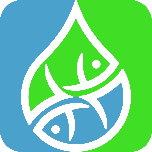 https://prp-servis.rue-mail: info.voda@prpsr.ruООО «Принцип-Сервис»350010, г. Краснодар, ул. Зиповская, 5Б оф.48Отдел продаж моб. 8-988-478-65-65тел./факс 8–861–25–231–20,№ п/пНаименование параметраЗначение параметраИсточник водоснабжения, поверхностный/подземныйМаксимальный расход обеззараживаемой воды, м3/часТребуемая доза активного хлора (хлорпоглащаемость), мг/лТемпература сетевой воды, °С зима/летоДавление сетевой воды, барРезервирование оборудования, да/нетУровень автоматизации, полный/частичныйГабариты помещения:длина, мширина, мвысота, мХимический состав воды:рНЦветностьМутностьЖесткость общая, мг-экв/лОкисляемость перманганатная, мг О2/лАммиак и аммоний-ион, мг/лЖелезо (II), мг/лСероводород, мг/лСульфаты, мг/лХлориды, мг/лФтор и фториды, мг/лМарганец, мг/лНитраты, мг/л